「おしごとトライアル」受入企業申込書FAXまたはメール、webでお申し込みください【申込先】おしごとトライアル事務局　（株式会社アイシーエル内）■企業情報■ご担当者情報■有償インターンシップ受け入れについて※エントリー要件：京都府内に本社または就業場所を有する企業であること。お申し込み後、3営業日以内に事務局よりご連絡いたします。3営業日を過ぎても連絡がない場合はお手数ですが事務局までお問い合わせください。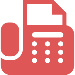 075-708-7856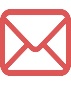 koyo@icl-web.co.jpURLhttps://www.icl-seminar.jp/page-2145/https://www.icl-seminar.jp/page-2145/https://www.icl-seminar.jp/page-2145/企業名所在地〒　　所在地業種　製造　卸・小売　宿泊　運輸　建設　医療・福祉　サービス・その他※該当のチェックボックスをクリックしてください。所属部署役職役職役職フリガナ担当者TELTELTELフリガナ担当者FAXFAXFAXe-mail＠受入職種受入人数実施場所お問合せ短期雇用型研修おしごとトライアル事務局電話番号：075-708-7886